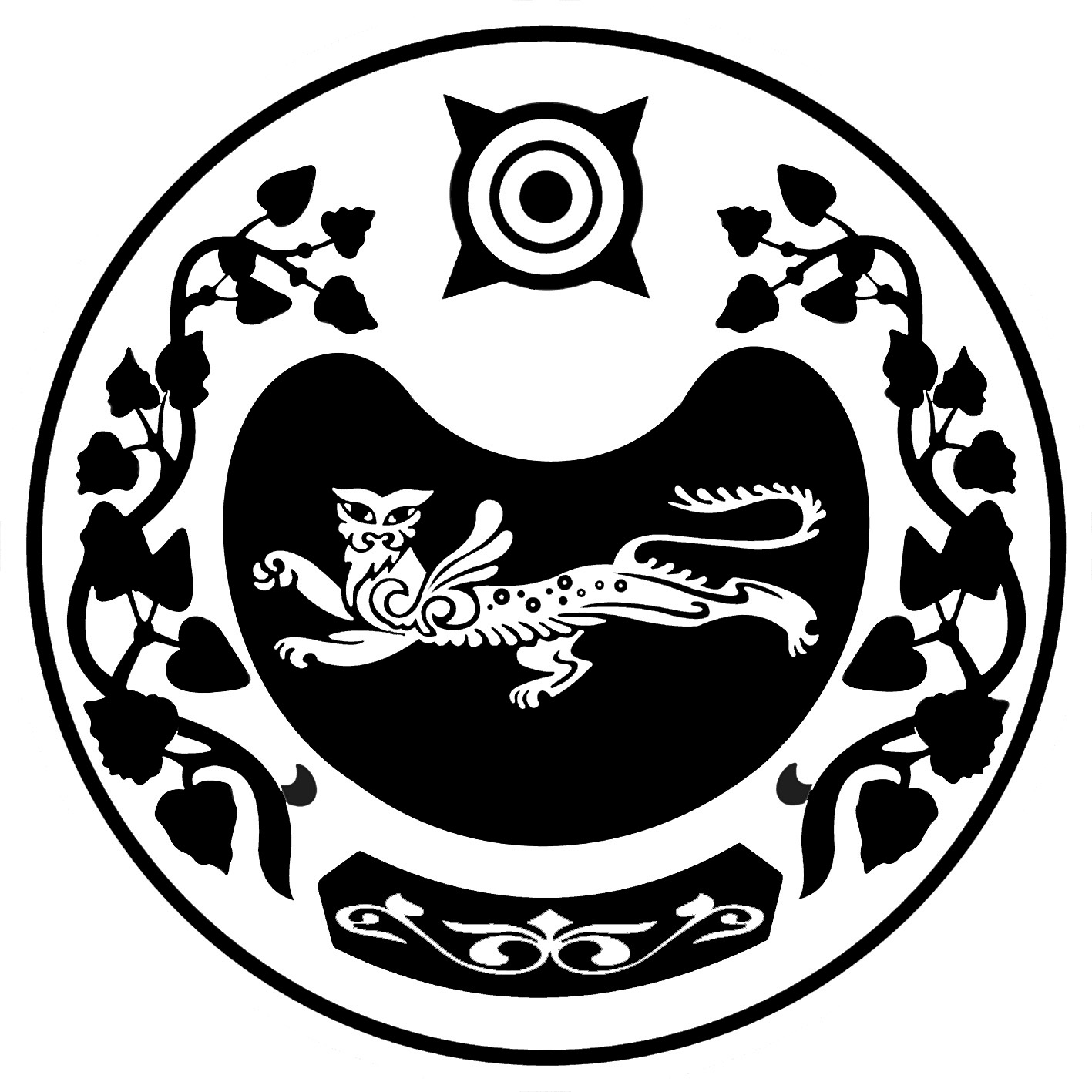           РОССИЯ ФЕДЕРАЦИЯЗЫ				РОССИЙСКАЯ ФЕДЕРАЦИЯ        ХАКАС РЕСПУБЛИКАНЫН				  РЕСПУБЛИКА ХАКАСИЯ	АFБАН ПИЛТİРİ				       АДМИНИСТРАЦИЯ         РАЙОНЫ МУНИЦИПАЛЬНАЙ 		МУНИЦИПАЛЬНОГО ОБРАЗОВАНИЯ	     ПЎДİСТİН АДМИНИСТРАЦИЯЗЫ			МОСКОВСКИЙ  СЕЛЬСОВЕТП О С Т А Н О В Л Е Н И Еот 16 октября   2017г.	                                                                                   № 70/1-п с. Московское Об утверждении муниципальной программы «Профилактика правонарушений, обеспечение безопасности и общественного порядка на территории  Московского  сельсовета на 2018-2020 годы». В соответствии с Федеральным законом от 06.10.2003  № 131-ФЗ «Об общих принципах организации местного самоуправления в Российской Федерации» (с последующими изменениями), руководствуясь распоряжением главы от 02.09.2015г. № 97-р «О разработке муниципальных программ в администрации Московского  сельсовета Усть-Абаканского района  на 2016-2018 годы», Уставом муниципального образования Московский сельсовет Усть-Абаканского района Республики Хакасия.ПОСТАНОВЛЯЮ:1.Утвердить муниципальную  программу «Профилактика правонарушений, обеспечение безопасности и общественного порядка на территории Московского сельсовета  на 2018-2020 годы» (приложение).2. Главному бухгалтеру централизованной бухгалтерии Московского сельсовета Полуяновой Л.В. предусмотреть финансирование расходов в бюджете на реализацию программы.3.Специалисту администрации Московского сельсовета Никифоровой Л.Н. обнародовать данное постановление на информационном стенде.Глава Московского сельсовета                                                     А.Н.Алимов                                                                                                ПРИЛОЖЕНИЕ                                                                       УтвержденоПостановлением главыМосковского сельсовета  от  16 октября 2017 г. № 70/1-пЦелевая комплексная программа«Профилактика правонарушений, обеспечения безопасности и общественного        порядка на территории   Московского сельсовета   на  2018-2020 годы»с.  МосковскоеСО Д Е Р Ж А Н И ЕПаспорт целевой комплексной программы «Профилактика правонарушений, обеспечение   безопасности и общественного порядка на территории    Московского сельсовета  на 2018-2020 годы»Наименование                 -   целевая комплексная  программа Программы                       «Профилактика правонарушений, обеспечение безопасности и                                           общественного порядка  на территории   Московского сельсовета                                           на 2012-2016 годы»Основание разработки - п.2 Перечня поручений Президента Российской                                                   Программы                                   Федерации от 26.09.2005г. №1564 о    создании                                                                           государственной системы профилактики        правонарушений КоординаторПрограммы 	  Администрация  Московского сельсоветаОсновные исполнители -  Администрация  Московского сельсовета,                                                                                             МО  МВД России «Усть-Абаканский»,                                              МОУ « Московская средняя общеобразовательная школа»,                                             МКУК «Московский СДК»,                                             МБУЗ Усть-Абаканская РБ «Московская участковая                                              больница»,                                             Совет депутатов Московского сельсовета,                                              Библиотека с. Московское.Правовая основа  -        Правовую основу комплексной программы по профилактике правонарушений (далее – Программа) составляют Конституция Российской Федерации, федеральные законы, указы Президента Российской Федерации, Уголовный кодекс Российской Федерации, Кодекс Российской Федерации об административных правонарушениях, иные федеральные нормативные правовые акты, а также принимаемые в соответствии с ними нормативные правовые акты  Московского сельсоветаЦель Программы             - обеспечение безопасности граждан на территории                                               Московского сельсовета.Задачи Программы       -  снижение уровня преступности на территории                                             Московского сельсовета   - воссоздание системы социальной профилактики  правонарушений, направленной, прежде всего, на   активизацию борьбы с пьянством, алкоголизмом, наркоманией; преступностью, безнадзорностью, беспризорностью несовершеннолетних; незаконной миграцией; ресоциализацию лиц, освободившихся из мест лишения свободы,-	совершенствование нормативной правовой базы по профилактике правонарушений,-	вовлечение в предупреждение правонарушений предприятий, учреждений, организаций всех форм собственности, а также общественных организаций,-	снижение «правового нигилизма» населения, создание системы стимулов для ведения законопослушного образа жизни,-	повышение оперативности реагирования на заявления и сообщения о правонарушении за счет наращивания сил правопорядка и технических средств контроля за ситуацией в общественных местах,-	оптимизация работы по предупреждению и профилактике правонарушений, совершаемых на улицах и в общественных местах,-	выявление и устранение причин и условий, способствующих совершению правонарушений.Срок реализации        -    2018-2020 годыПрограммыОбъём и источники       -  объём средств, необходимых для финансирования          финансирования          Программы на 2018-2020 годы составляет    263000            рублей из средств бюджета  Московского сельсовета и средств предприятий. Ожидаемые                     Реализация Программы позволит:результаты      -    повысить эффективность государственной системы           социальной профилактики правонарушений;- улучшить информационное обеспечение деятельности       государственных органов и общественных организаций по охране общественного порядка на территории  Московского сельсовета- уменьшить общее число совершаемых преступлений;- оздоровить обстановку на улицах и в других  общественных местах;- снизить уровень рецидивной и «бытовой» преступности;- улучшить профилактику правонарушений в среде  несовершеннолетних и молодежи;- снизить количество дорожно-транспортных происшествий и тяжесть их последствий;- взять под контроль миграционные потоки, снизить количество незаконных мигрантов;- снизить количество преступлений, связанных с незаконным оборотом наркотических и психотропных веществ;- повысить уровень доверия населения к правоохранительным органам.                                                             1.Характеристика проблемыНе смотря на принимаемые МО МВД России «Усть-Абаканский» меры, криминальная ситуация на территории Усть-Абаканского района , в том числе и на территории Московского сельсовета остается сложной и напряженной, с 2007 года количество регистрируемых преступлений уменьшилось на 15 %, в том числе совершаемых на улицах и других общественных местах на 15 %, краж чужого имущества на 20 %. Не уменьшается количество совершенных тяжких и особо тяжких преступлений, совершенных в состоянии алкогольного опьянения, а также лицами, ранее совершавшими преступления. На профилактических учетах в МО МВД России «Усть-Абаканский» состоит 12 человек. Ежегодно на специализированные учеты становится до 5 человек, многие из которых освобождены из мест лишения свободы, и требуют социальной поддержки государства.. На протяжении ряда лет МО МВД России «Усть-Абаканский» находится на одном из первых мест по Республики, имеющих самый высокий удельный вес преступлений, совершаемых несовершеннолетними. Опыт работы военно-патриотических лагерей, детских комнат милиции показывает, что данные учреждения могут существенно повлиять на состояние преступности среди несовершеннолетних и повсеместное их распространение в районе крайне необходимо для стабилизации оперативной обстановки.Основная роль в системе профилактики правонарушений возлагается на межведомственные комиссии по профилактике правонарушений, с которыми тесно сотрудничают и работают специалисты муниципального образования. В случае принятия программы, предусматривается ее действие на период с 2012-2016 годы. Источниками финансирования программы является местный бюджет, средства, выделяемые на финансирование основной деятельности исполнителей мероприятий и внебюджетные средства. 2.	Основные цели и задачи : (  конкретизация) приоритетных направлений, целей и задач профилактики правонарушений с учетом складывающейся криминологической ситуации -	планирование в сфере профилактики правонарушений;-	разработка и принятие соответствующих нормативных правовых актов;-	непосредственное осуществление профилактической работы;-	совместная деятельность  всех субъектов профилактики правонарушений;-	материальное, финансовое, кадровое обеспечение деятельности по профилактике правонарушений;-	организация обмена опытом профилактической работы с другими муниципальными образованиями района и РХ, Администрация муниципального образования поддерживает и поощряет деятельность организаций, учреждений и предприятий всех форм собственности на территории администрации  по, участию в профилактике правонарушений, стимулирует формирование системы общественных объединений, создаваемых на добровольной основе для:-	непосредственного участия в профилактике правонарушений;-	охраны людей и защиты их жизни, здоровья, чести и достоинства;-	охраны помещений и защиты собственности;-	охраны правопорядка;-	разработки рекомендаций, консультирования граждан, оказания им иной помощи, позволяющей избежать опасности стать жертвой правонарушения;-	оказания поддержки лицам, пострадавшим от правонарушений;-	распространения знаний о приемах и способах самозащиты, обучения граждан этим приемам, а также правилам и навыкам взаимодействия с правоохранительными органами;-	осуществления общественного контроля за деятельностью государственных органов по обеспечению безопасности населения, защиты прав и интересов лиц, пострадавших от правонарушений.Организации, предприятия, учреждения, основанные на разных формах собственности, политические партии и движения, религиозные конфессии, различные ассоциации и фонды участвуют в профилактической деятельности в пределах и формах, определяемых законодательством Российской Федерации.4. Механизм реализации ПрограммыКоординация деятельности субъектов профилактики правонарушений возлагается на Администрацию  Московского сельсовета и регламентируется разработанными и принятыми на местном уровне  нормативными правовыми актами.Решения, принимаемые и утвержденные главой администрации Московского сельсовета, обязательны для исполнения на территории  администрации . В рамках выполнения Программы могут создаваться рабочие комиссии по отдельным направлениям деятельности или для решения конкретной проблемы в сфере профилактики правонарушений.К участию в работе по профилактике правонарушений могут приглашаться с их согласия представители судебных органов.К полномочиям Администрации  относятся:-	проведение комплексного анализа состояния профилактики правонарушений совместно с субъектами профилактики с последующей выработкой рекомендаций для совместной деятельности ; -	контроль за разработкой проектов долгосрочных  комплексных целевых программ по профилактике правонарушений, контроль за их выполнением, целевым использованием выделенных денежных средств;-	предоставление Совету депутатов администрации информации о состоянии профилактической деятельности, внесение предложений по повышению её эффективности.5. Оценка социально-экономической эффективностиВ результате реализации мероприятий, предусмотренных Программой, позволит: - повысить эффективность системы социальной профилактики правонарушений;-уменьшить общее число совершенных преступлений;-оздоровить обстановку на улицах и других общественных местах;-улучшить антикриминогенную ситуацию, снизить долю особо тяжких преступлений и  увеличить их раскрываемость;-снизить уровень рецидивной и бытовой преступности;-улучшить профилактику правонарушений в среде несовершеннолетних и молодежи;-снизить количество дорожно-транспортных происшествий и тяжесть их последствий;-взять под контроль миграционные потоки, снизить количество незарегистрированных мигрантов;-снизить количество преступлений, связанных с незаконным оборотом наркотических и психотропных веществ;-повысить уровень доверия населения к правоохранительным органам.3. Перечень программных мероприятий IПаспорт  целевой комплексной программы «Профилактика правонарушений, обеспечение безопасности и общественного порядка  на территории  Московского сельсовета  на 2018-2020 годы».1.Характеристика проблемы.2.Основные цели и задачи.3.Перечень программных мероприятий.4.Обоснование ресурсного обеспечения.5.Механизм реализации.6.Оценка социально-экономической эффективности. заказчик Программы  Администрация  Московского сельсовета№РазделРазделИсполнительИсполнительСрок исполненияСрок исполненияИсточник, объем финансирования (в тыс.)1Организационные мероприятия Организационные мероприятия Организационные мероприятия Организационные мероприятия Организационные мероприятия Организационные мероприятия Организационные мероприятия 1.1   Подготовка и издание постановлений, распоряжений главы поселения:-по вопросам формирования и организации деятельности других общественных организаций граждан способных решать вопросы профилактики правонарушений и оказывать воспитательное воздействие на граждан (женсоветы , наставничество);- по вопросам профилактики терроризма и экстремизма;-- по вопросам  профилактики наркомании и противодействия незаконному обороту наркотиков;- по вопросам профилактики пьянства и алкоголизма;- по вопросам профилактики краж скота и противодействия потравы посевов.   Подготовка и издание постановлений, распоряжений главы поселения:-по вопросам формирования и организации деятельности других общественных организаций граждан способных решать вопросы профилактики правонарушений и оказывать воспитательное воздействие на граждан (женсоветы , наставничество);- по вопросам профилактики терроризма и экстремизма;-- по вопросам  профилактики наркомании и противодействия незаконному обороту наркотиков;- по вопросам профилактики пьянства и алкоголизма;- по вопросам профилактики краж скота и противодействия потравы посевов.Администрация  Московского сельсовета.Администрация  Московского сельсовета.в течение месяца от даты принятия программыв течение месяца от даты принятия программыФинансирования не требует2Нормативное правовое обеспечение профилактики правонарушенийНормативное правовое обеспечение профилактики правонарушенийНормативное правовое обеспечение профилактики правонарушенийНормативное правовое обеспечение профилактики правонарушенийНормативное правовое обеспечение профилактики правонарушенийНормативное правовое обеспечение профилактики правонарушенийНормативное правовое обеспечение профилактики правонарушений2.1   Провести анализ федеральных, республиканских законов и иных нормативных правовых актов в сфере профилактики правонарушений, подготовить информационный материал  для  работы общественных формирований.   Провести анализ федеральных, республиканских законов и иных нормативных правовых актов в сфере профилактики правонарушений, подготовить информационный материал  для  работы общественных формирований.Администрация Московского сельсовета.Администрация Московского сельсовета.ежегодноежегодноФинансирования не требует3Профилактика правонарушений  на территории  Московского сельсовета Профилактика правонарушений  на территории  Московского сельсовета Профилактика правонарушений  на территории  Московского сельсовета Профилактика правонарушений  на территории  Московского сельсовета Профилактика правонарушений  на территории  Московского сельсовета Профилактика правонарушений  на территории  Московского сельсовета Профилактика правонарушений  на территории  Московского сельсовета 3.1.   Провести мониторинг досуга населения и на его основе определить потребности в обеспечении граждан услугами  учреждений культуры на территории поселения    Провести мониторинг досуга населения и на его основе определить потребности в обеспечении граждан услугами  учреждений культуры на территории поселения МКУК «Московский СДК», библиотека МКУК «Московский СДК», библиотека 2018.-2020г.2018.-2020г.Финансирования не требует3.2   Организовать проведение комплексных оздоровительных, физкультурно-спортивных и агитационно-пропагандистских мероприятий (спартакиад, фестивалей, летних и зимних игр, походов и слетов, спортивных праздников и вечеров, олимпиад, экскурсий, дней здоровья и спорта, соревнований по профессионально-прикладной подготовке и т.д.).   Организовать проведение комплексных оздоровительных, физкультурно-спортивных и агитационно-пропагандистских мероприятий (спартакиад, фестивалей, летних и зимних игр, походов и слетов, спортивных праздников и вечеров, олимпиад, экскурсий, дней здоровья и спорта, соревнований по профессионально-прикладной подготовке и т.д.).Администрация Московского сельсовета, МКУК «Московский СДК»Администрация Московского сельсовета, МКУК «Московский СДК»20018.-2020г.20018.-2020г.В соответствии с целевыми статьями бюджета на соответствующий год3.3   Реализовать комплексные меры по стимулированию участия населения в деятельности общественных организаций правоохранительной направленности в форме добровольных народных дружин и наставников.   Реализовать комплексные меры по стимулированию участия населения в деятельности общественных организаций правоохранительной направленности в форме добровольных народных дружин и наставников.Администрация Московского сельсовета. Администрация Московского сельсовета. 2018г.-2020г.2018г.-2020г.Средства МБ:     15,02018г-5,02019г-5,02020г-5,03.4    информировать население о  добровольной сдачи оружия и боеприпасов, незаконно хранящихся у населения.  Разработать меры поощрения.    информировать население о  добровольной сдачи оружия и боеприпасов, незаконно хранящихся у населения.  Разработать меры поощрения.Администрация  Московского сельсоветаАдминистрация  Московского сельсовета2018г.-2020г.2018г.-2020г.Средства МБ –4Профилактика правонарушений в рамках отдельной отрасли, сферы управления, предприятия, организации, учрежденияПрофилактика правонарушений в рамках отдельной отрасли, сферы управления, предприятия, организации, учрежденияПрофилактика правонарушений в рамках отдельной отрасли, сферы управления, предприятия, организации, учрежденияПрофилактика правонарушений в рамках отдельной отрасли, сферы управления, предприятия, организации, учрежденияПрофилактика правонарушений в рамках отдельной отрасли, сферы управления, предприятия, организации, учрежденияПрофилактика правонарушений в рамках отдельной отрасли, сферы управления, предприятия, организации, учрежденияПрофилактика правонарушений в рамках отдельной отрасли, сферы управления, предприятия, организации, учреждения4.1   Выработать систему мер по контролю за обеспечением технической укрепленности и противопожарной безопасности объектов, хранения финансовых и материальных ценностей, сохранности денежных средств при их транспортировке.    Выработать систему мер по контролю за обеспечением технической укрепленности и противопожарной безопасности объектов, хранения финансовых и материальных ценностей, сохранности денежных средств при их транспортировке. Администрация Московского сельсовета  Администрация Московского сельсовета  в течение 2018г.-2020г в течение 2018г.-2020г Финансирования не требует5Воссоздание института социальной профилактики и вовлечение общественности в предупреждение правонарушенийВоссоздание института социальной профилактики и вовлечение общественности в предупреждение правонарушенийВоссоздание института социальной профилактики и вовлечение общественности в предупреждение правонарушенийВоссоздание института социальной профилактики и вовлечение общественности в предупреждение правонарушенийВоссоздание института социальной профилактики и вовлечение общественности в предупреждение правонарушенийВоссоздание института социальной профилактики и вовлечение общественности в предупреждение правонарушенийВоссоздание института социальной профилактики и вовлечение общественности в предупреждение правонарушений5.1   Провести анализ и разработать методические рекомендации по привлечению уличных комитетов к проведению мероприятий по предупреждению правонарушений в занимаемых жилых помещениях и на прилегающих территориях.   Провести анализ и разработать методические рекомендации по привлечению уличных комитетов к проведению мероприятий по предупреждению правонарушений в занимаемых жилых помещениях и на прилегающих территориях.Администрация Московского сельсовета, уполномоченный полицииАдминистрация Московского сельсовета, уполномоченный полиции2018г.-2020г.2018г.-2020г.текущее финансирование    6,02018г-2,02019г-2,02020г-2,05.2Организовать движение юных помощников полиции, юных инспекторов безопасности дорожного движения, секций и кружков по изучению уголовного и административного законодательства, правил дорожного движения, противопожарной безопасности.Организовать движение юных помощников полиции, юных инспекторов безопасности дорожного движения, секций и кружков по изучению уголовного и административного законодательства, правил дорожного движения, противопожарной безопасности.Администрация Московского сельсоветаМО МВД России «Усть-Абаканский»Администрация Московского сельсоветаМО МВД России «Усть-Абаканский»2018г.-2020г. 2018г.-2020г. Финансирования не требует6Профилактика правонарушений несовершеннолетних и молодежиПрофилактика правонарушений несовершеннолетних и молодежиПрофилактика правонарушений несовершеннолетних и молодежиПрофилактика правонарушений несовершеннолетних и молодежиПрофилактика правонарушений несовершеннолетних и молодежиПрофилактика правонарушений несовершеннолетних и молодежиПрофилактика правонарушений несовершеннолетних и молодежи6.1Участие в проведении ежегодной профилактической операции. « Подросток», направленной на  предупреждение  безнадзорности подростков и улучшению индивидуально- воспитательной работы с несовершеннолетними правонарушителями, выявление неблагополучных семей и детей   «группы  риска».             Участие в проведении ежегодной профилактической операции. « Подросток», направленной на  предупреждение  безнадзорности подростков и улучшению индивидуально- воспитательной работы с несовершеннолетними правонарушителями, выявление неблагополучных семей и детей   «группы  риска».             МКУК «Московский СДК» Московская СОШ.Библиотека с.Московское. МБУЗ Усть –Абаканская  РБ «Московская участковая больница» МКУК «Московский СДК» Московская СОШ.Библиотека с.Московское. МБУЗ Усть –Абаканская  РБ «Московская участковая больница» 2018г.-2020г.2018г.-2020г.Финансирования не требует6.2   Организовать проведение практических занятий и семинаров с привлечением  специалистов Усть-Абаканского управления образования, здравоохранения, сотрудников ОДН  по проблемам профилактики безнадзорности и правонарушений несовершеннолетних.   Организовать проведение практических занятий и семинаров с привлечением  специалистов Усть-Абаканского управления образования, здравоохранения, сотрудников ОДН  по проблемам профилактики безнадзорности и правонарушений несовершеннолетних.Администрация  Московского сельсоветаАдминистрация  Московского сельсоветаежеквартальнежеквартальнСредства МБ-       6,52018г.- 2,02019г.- 2,02020г.- 2,56. 3.   Организовать проведение мероприятий с несовершеннолетними, состоящими на учетах в правоохранительных органах (праздники, спортивные соревнования, фестивали ,посещение музеев, театра, кинотеатров, походы, .экскурсии.) в каникулярное время.   Организовать проведение мероприятий с несовершеннолетними, состоящими на учетах в правоохранительных органах (праздники, спортивные соревнования, фестивали ,посещение музеев, театра, кинотеатров, походы, .экскурсии.) в каникулярное время.МКУК «Московский СДК»Московская СОШМКУК «Московский СДК»Московская СОШ2018г.-2020г.2018г.-2020г.Средства МБ-       9,52018г.- 2,0 2019г.- 2,52020г.- 5,06 4.С участием врача нарколога, психиатра,  педагога- психолога во время проведения пришкольного  летнего оздоровительного лагеря проводить профилактическую работу с подростками-правонарушителями и несовершеннолетними из «группы риска»С участием врача нарколога, психиатра,  педагога- психолога во время проведения пришкольного  летнего оздоровительного лагеря проводить профилактическую работу с подростками-правонарушителями и несовершеннолетними из «группы риска»Московская СОШМосковская СОШ2018г.-2020г.2018г.-2020г.Финансирования не требует6. 5.   Организовать проведение семинаров, лекций для обучающихся в образовательных учреждениях всех типов и видов, социальных приютах о профилактике и борьбе с незаконным оборотом и употреблением наркотиков, пьянством и алкоголизмом.   Организовать проведение семинаров, лекций для обучающихся в образовательных учреждениях всех типов и видов, социальных приютах о профилактике и борьбе с незаконным оборотом и употреблением наркотиков, пьянством и алкоголизмом.Администрация Московского сельсовета.МО МВД России «Усть-Абаканский», управление образования и здравоохранения  ( по согласованию)Администрация Московского сельсовета.МО МВД России «Усть-Абаканский», управление образования и здравоохранения  ( по согласованию)2018.-2020г.2018.-2020г.Финансирования не требует6. 6.   Организовать проведение семинаров, тренингов, консультаций с применением мультимедийных программ для учащихся  старших классов по направлению «Профилактика асоциальных проявлений и формирование позитивных ценностей в молодежной среде»   Организовать проведение семинаров, тренингов, консультаций с применением мультимедийных программ для учащихся  старших классов по направлению «Профилактика асоциальных проявлений и формирование позитивных ценностей в молодежной среде»Московская СОШМосковская СОШ2018г.-2020г.2018г.-2020г.Финансирования не требует6.7.   Принять организационные и практические меры по улучшению материально - технической оснащенности ДНД, а именно : 1. Установка камер наблюдения на улицах наиболее оживленных и в местах наибольшего скопления людей ; 2. приобретение светоотражающих жилетов.   Принять организационные и практические меры по улучшению материально - технической оснащенности ДНД, а именно : 1. Установка камер наблюдения на улицах наиболее оживленных и в местах наибольшего скопления людей ; 2. приобретение светоотражающих жилетов.Администрация Московского сельсоветаАдминистрация Московского сельсовета2020г.2020г.Текущее финансирование        58,02020г-58,06.8.Совместно с учреждениями образования на территории муниципального образования организовать экологический патруль с целью привлечения детей к воспитанию у населения экологической культурыСовместно с учреждениями образования на территории муниципального образования организовать экологический патруль с целью привлечения детей к воспитанию у населения экологической культурыАдминистрация Московского сельсовета Московская СОШ, библиотека, МКУК «Московский СДК»Администрация Московского сельсовета Московская СОШ, библиотека, МКУК «Московский СДК»2018-2020г.2018-2020г.Текущее финансирование     6,02018г-2,52019г-1,02020г,2,06.9.Зав. сельской библиотекой  систематически проводить индивидуальную работу с трудными подростками по привлечению их  чтению.Зав. сельской библиотекой  систематически проводить индивидуальную работу с трудными подростками по привлечению их  чтению. Библиотека с.Московское. Библиотека с.Московское.2018-2020г.2018-2020г.Финансирования не требует6.10.Совместно с администрацией Московской СОШ организовать трудоустройство несовершеннолетних в период летних каникул. Совместно с администрацией Московской СОШ организовать трудоустройство несовершеннолетних в период летних каникул. Администрация  Московского сельсовета Московская СОШАдминистрация  Московского сельсовета Московская СОШ2018-2020 гг.2018-2020 гг.   82,02018г-30,02014г-30,02020г-22,07 . Профилактика правонарушений среди лиц, проповедующих экстремизм, подготавливающих и замышляющих совершение террористических актовПрофилактика правонарушений среди лиц, проповедующих экстремизм, подготавливающих и замышляющих совершение террористических актовПрофилактика правонарушений среди лиц, проповедующих экстремизм, подготавливающих и замышляющих совершение террористических актовПрофилактика правонарушений среди лиц, проповедующих экстремизм, подготавливающих и замышляющих совершение террористических актовПрофилактика правонарушений среди лиц, проповедующих экстремизм, подготавливающих и замышляющих совершение террористических актовПрофилактика правонарушений среди лиц, проповедующих экстремизм, подготавливающих и замышляющих совершение террористических актовПрофилактика правонарушений среди лиц, проповедующих экстремизм, подготавливающих и замышляющих совершение террористических актов7.1. Совместно с участковым уполномоченным полиции    разработать и распространять среди населения памятки и листовки о действиях  при угрозе возникновения террористических актов в местах массового пребывания. Совместно с участковым уполномоченным полиции    разработать и распространять среди населения памятки и листовки о действиях  при угрозе возникновения террористических актов в местах массового пребывания.Администрация Московского сельсовета.МО МВД России «Усть-Абаканский»Администрация Московского сельсовета.МО МВД России «Усть-Абаканский»ежеквартально ежеквартально Средства МБ-    12,02018г-3,02019г-4,02020г-5,08Профилактика правонарушений среди лиц, освободившихся из мест лишения свободыПрофилактика правонарушений среди лиц, освободившихся из мест лишения свободыПрофилактика правонарушений среди лиц, освободившихся из мест лишения свободыПрофилактика правонарушений среди лиц, освободившихся из мест лишения свободыПрофилактика правонарушений среди лиц, освободившихся из мест лишения свободыПрофилактика правонарушений среди лиц, освободившихся из мест лишения свободыПрофилактика правонарушений среди лиц, освободившихся из мест лишения свободы8.1Организовать работу  по оказанию поддержки гражданам,  освободившихся из мест лишения свободы, по их социальной адоптации, трудоустройству и вовлечению в нормальную жизнь поселенияОрганизовать работу  по оказанию поддержки гражданам,  освободившихся из мест лишения свободы, по их социальной адоптации, трудоустройству и вовлечению в нормальную жизнь поселенияАдминистрация Московского сельсоветаМО МВД России «Усть-Абаканский»Администрация Московского сельсоветаМО МВД России «Усть-Абаканский»2018г.-2020г.2018г.-2020г.Финансирования не требует9Профилактика правонарушений, связанных с незаконным оборотом наркотиковПрофилактика правонарушений, связанных с незаконным оборотом наркотиковПрофилактика правонарушений, связанных с незаконным оборотом наркотиковПрофилактика правонарушений, связанных с незаконным оборотом наркотиковПрофилактика правонарушений, связанных с незаконным оборотом наркотиковПрофилактика правонарушений, связанных с незаконным оборотом наркотиковПрофилактика правонарушений, связанных с незаконным оборотом наркотиков9.1  Организовать уничтожение произрастания дикорастущей конопли на территории муниципального образования .  Организовать уничтожение произрастания дикорастущей конопли на территории муниципального образования .Администрация  Московского сельсоветаАдминистрация  Московского сельсоветаежегодноежегодно  30,02018г-10,02019г-10,02020г-10,09.2Выявить заброшенные строения, поставить бесхозяйные объекты на баланс.Выявить заброшенные строения, поставить бесхозяйные объекты на баланс.Администрация Московского сельсоветаАдминистрация Московского сельсоветав течение 2018-2019г.в течение 2018-2019г.Средства МБ     20,02018г-5,02019г-15,010Профилактика  нарушений законодательства о гражданствеПрофилактика  нарушений законодательства о гражданствеПрофилактика  нарушений законодательства о гражданствеПрофилактика  нарушений законодательства о гражданствеПрофилактика  нарушений законодательства о гражданствеПрофилактика  нарушений законодательства о гражданствеПрофилактика  нарушений законодательства о гражданстве10.1 Продолжить работу в поселении по торжественному вручению паспортов гражданам, достигшим  14 летнего возраста и впервые получившим паспорта РФ.Продолжить работу в поселении по торжественному вручению паспортов гражданам, достигшим  14 летнего возраста и впервые получившим паспорта РФ.Администрация Московского сельсовета,  Московская СОШ.Администрация Московского сельсовета,  Московская СОШ.2018г.-2018г.2018г.-2018г.     9,02018г-3,02019г-3,52020г-2,511Профилактика правонарушений в общественных местах и на улицахПрофилактика правонарушений в общественных местах и на улицахПрофилактика правонарушений в общественных местах и на улицахПрофилактика правонарушений в общественных местах и на улицахПрофилактика правонарушений в общественных местах и на улицахПрофилактика правонарушений в общественных местах и на улицахПрофилактика правонарушений в общественных местах и на улицах11.1  Размещение в средствах массовой информации района сведений о работе ДНД, .участкового уполномоченного полиции и наставниках  Размещение в средствах массовой информации района сведений о работе ДНД, .участкового уполномоченного полиции и наставникахАдминистрация Московского сельсоветаМО МВД России «Усть-Абаканский»Администрация Московского сельсоветаМО МВД России «Усть-Абаканский»2018г.-2020г.2018г.-2020г.Финансирования не требует12.Профилактика правонарушений на административных участкахПрофилактика правонарушений на административных участкахПрофилактика правонарушений на административных участкахПрофилактика правонарушений на административных участкахПрофилактика правонарушений на административных участкахПрофилактика правонарушений на административных участкахПрофилактика правонарушений на административных участках12.1   Организовать проведение отчетов участкового уполномоченного полиции перед населением административных участков, коллективами предприятий, учреждений, организаций.   Организовать проведение отчетов участкового уполномоченного полиции перед населением административных участков, коллективами предприятий, учреждений, организаций.Администрация Московского сельсовета.МО МВД России «Усть-Абаканский»Администрация Московского сельсовета.МО МВД России «Усть-Абаканский»ежегодноежегодноФинансирования не требует12.2   Разработать и распространить среди населения памятки (листовки) о порядке действия при совершении в отношении них правонарушений.   Разработать и распространить среди населения памятки (листовки) о порядке действия при совершении в отношении них правонарушений.МО МВД России «Усть-Абаканский» Администрация Московского сельсоветаМО МВД России «Усть-Абаканский» Администрация Московского сельсоветаЕжеквартальноЕжеквартально    5,02018г-1,02019г-1,02020г-1,013Профилактика правонарушений среди лиц, находящихся в сложной жизненной ситуации, ранее судимых, осужденных к мерам, не связанным с лишением свободы, по их социальной реабилитацииПрофилактика правонарушений среди лиц, находящихся в сложной жизненной ситуации, ранее судимых, осужденных к мерам, не связанным с лишением свободы, по их социальной реабилитацииПрофилактика правонарушений среди лиц, находящихся в сложной жизненной ситуации, ранее судимых, осужденных к мерам, не связанным с лишением свободы, по их социальной реабилитацииПрофилактика правонарушений среди лиц, находящихся в сложной жизненной ситуации, ранее судимых, осужденных к мерам, не связанным с лишением свободы, по их социальной реабилитацииПрофилактика правонарушений среди лиц, находящихся в сложной жизненной ситуации, ранее судимых, осужденных к мерам, не связанным с лишением свободы, по их социальной реабилитацииПрофилактика правонарушений среди лиц, находящихся в сложной жизненной ситуации, ранее судимых, осужденных к мерам, не связанным с лишением свободы, по их социальной реабилитацииПрофилактика правонарушений среди лиц, находящихся в сложной жизненной ситуации, ранее судимых, осужденных к мерам, не связанным с лишением свободы, по их социальной реабилитации13.1Организовать восстановление документов лиц, находящихся в тяжелой жизненной ситуацииОрганизовать восстановление документов лиц, находящихся в тяжелой жизненной ситуацииАдминистрация  Московского сельсоветаАдминистрация  Московского сельсовета2018г-2020г.2018г-2020г.Средства МБ-    1,82018г-0,62019г-0,62020г-0,614Информационно-методическое обеспечение профилактики правонарушенийИнформационно-методическое обеспечение профилактики правонарушенийИнформационно-методическое обеспечение профилактики правонарушенийИнформационно-методическое обеспечение профилактики правонарушенийИнформационно-методическое обеспечение профилактики правонарушенийИнформационно-методическое обеспечение профилактики правонарушенийИнформационно-методическое обеспечение профилактики правонарушений14.1.Продолжить работу по созданию банка данных о несовершеннолетних, в возрасте от 7 до 18 лет, не посещающих или систематически пропускающих занятия в образовательных учреждениях без уважительной причины.Продолжить работу по созданию банка данных о несовершеннолетних, в возрасте от 7 до 18 лет, не посещающих или систематически пропускающих занятия в образовательных учреждениях без уважительной причины.Московская СОШ Администрация Московского сельсоветаМосковская СОШ Администрация Московского сельсовета2018г.-2018г.2018г.-2018г.Средства МБ-1,52018г-0,52019г-0,52020г-0,514.2. Продолжить работу по  созданию единого автоматизированного банка данных о лицах, допускающих немедицинское потребление наркотических средств и психотропных веществ и причастных к их незаконному обороту. Продолжить работу по  созданию единого автоматизированного банка данных о лицах, допускающих немедицинское потребление наркотических средств и психотропных веществ и причастных к их незаконному обороту.Администрация Московского сельсовета.МБУЗ «Московская  участковая больница»Администрация Московского сельсовета.МБУЗ «Московская  участковая больница»ежегодно.ежегодно.Текущее финансирование    1,52018г-0,52019г-0,520120г-0,514.3   Разработать  и утвердить программу патриотического воспитания  детей и молодежи на территории поселения   Разработать  и утвердить программу патриотического воспитания  детей и молодежи на территории поселенияАдминистрация Московского сельсовета, МКУК «Московский СДК»Администрация Московского сельсовета, МКУК «Московский СДК»2018г.-2020г.2018г.-2020г.Финансирования не требует15                                       Материально техническое обеспечение15                                       Материально техническое обеспечение15                                       Материально техническое обеспечение15                                       Материально техническое обеспечение15                                       Материально техническое обеспечение15                                       Материально техническое обеспечение15                                       Материально техническое обеспечение15                                       Материально техническое обеспечение15.1Предусмотреть в бюджете выделение средств на приобретение ГСМ для проведения рейдов по территории муниципального образованияАдминистрация Московского сельсоветаАдминистрация Московского сельсоветаежегодно.ежегодно.16                                   Профилактика краж скота16                                   Профилактика краж скота16                                   Профилактика краж скота16                                   Профилактика краж скота16                                   Профилактика краж скота16                                   Профилактика краж скота16                                   Профилактика краж скота16                                   Профилактика краж скота       16.1Организация и проведение мероприятий по установлению мест выпаса скотаАдминистрация Московского сельсовета, Совет депутатовАдминистрация Московского сельсовета, Совет депутатов2018-20202018-2020Финансирования не требуетФинансирования не требует       16.2Организация и проведение мероприятий по выявлению фактов неорганизованного выпаса скота, потравы посевов, установлению правонарушителей и применению к ним мер административного воздействияАдминистрация Московского сельсовета.МО МВД России «Усть-Абаканский», депутаты Совета депутатов Московского сельсоветаАдминистрация Московского сельсовета.МО МВД России «Усть-Абаканский», депутаты Совета депутатов Московского сельсовета2018-20202018-2020Финансирования не требуетФинансирования не требует